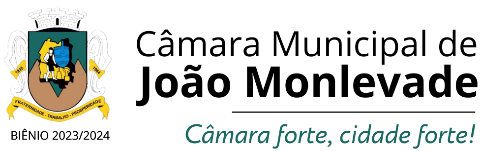 PAUTA DA 125ª REUNIÃO ORDINÁRIA EM 13 DE DEZEMBRO DE 2023.I - ATA.II - CORRESPONDÊNCIAS RECEBIDAS:- Ofícios nºs. 139 ao 144/2023, do Assessor de Governo Gentil Bicalho, encaminhando Leis Sancionadas e Decretos emanados pelo Executivo Municipal;- Convite do Diretor do Foro da Comarca de João Monlevade Juiz de Direito Dr. Estevão José Damazo, para Solenidade de Entrega da “Medalha Desembargador Hélio Costa” à Delegada de Polícia Dra. Camila Batista Alves; “Menção Honrosa” ao Tenente João Daniel Martins Flores; e homenagem ao colaborador eleito como “Servidor do Ano” senhor Antônio Martins de Oliveira, dia 12 de dezembro de 2023 (terça-feira), às 16:00 horas, no Salão do Júri da Comarca de João Monlevade.III - CORRESPONDÊNCIAS EXPEDIDAS:- Ofícios nºs. 328 e 329, ao Prefeito Municipal senhor Laércio Ribeiro, encaminhando o expediente deliberado na Sessão Ordinária realizada em 29 de novembro de 2023, sendo: - para sanções: - Proposições de Lei nºs: - 1.345 e 1.415/2023, do vereador Gustavo Prandini; -1.388/2023, do vereador Thiago Titó; - 1.389/2023, do vereador Doró; - 1.391/2023, do vereador Tonhão; - 1.420/2023, do vereador Leles Pontes; - para conhecimento: - Resolução nº 765/2023, da Mesa Diretora; - para providências: - Indicações nºs: - 1.212 ao 1.215, do vereador Fernando Linhares; - 1.216 ao 1.219, do vereador Rael Alves; - 1.220 ao 1.223, do vereador Tonhão; - 1.224, dos vereadores Tonhão e Rael Alves; - 1.225 e 1.226, do vereador Thiago Titó; - 1.227 ao 1.229, do vereador Gustavo Maciel; - 1.230 ao 1.232, do vereador Revetrie; - 1.233 ao 1.235, do vereador Doró; - 1.236 ao 1.238, do vereador Bruno Braga;- Oficio nº 330, ao atleta Maycon Francis Costa, comunicando que lhe foi outorgada Moção de Aplausos pelo excepcional destaque no universo do Mountain Bike (MTB), proposta pelo vereador Thiago Titó e aprovada por unanimidade, na Sessão Ordinária realizada em 29 de novembro de 2023;- Ofícios nºs. 331 ao 336, expressando aos Familiares, as condolências desta Casa Legislativa por ocasião dos falecimentos dos senhores(as) Paulo Cota, Sirlene Antônio Silva, José Felipe Filho, Dimas Magela, Nair Torres Fraga e Letícia Ventura Nascimento.IV - ORDEM DO DIA (PROJETOS PARA VOTAÇÃO):TURNO ÚNICO:- PROJETO DE LEI Nº 1.396/2023, de iniciativa do Executivo, que Altera a Lei Municipal nº 2430/2021, que trata do Plano Plurianual para o quadriênio de 2022 a 2025 e a Lei nº 2543/23que trata das Diretrizes Orçamentárias para o exercício de 2024;- PROJETO DE LEI Nº 1.397/2023, de iniciativa do Executivo, que Estima Receita e Fixa as Despesas do Município de João Monlevade para o Exercício financeiro de 2024. (CONTÉM EMENDAS 01, 02, 03 E 04, APRESENTADAS PELO VEREADOR GUSTAVO HENRIQUE PRANDINI DE ASSIS).SEGUNDO TURNO:- PROJETO DE LEI Nº 1.386/2023, de iniciativa dos vereadores Geraldo Antônio Marcelino e Gustavo José Dias Maciel, que dispõe sobre o atendimento a clientes em estabelecimentos bancários no município de João Monlevade. (CONTÉM EMENDA 01, APRESENTADA PELA COMISSÃO DE LEGISLAÇÃO E JUSTIÇA E REDAÇÃO E VEREADOR GUSTAVO HENRIQUE PRANDINI DE ASSIS; EMENDA 02, APRESENTADA PELA COMISSÃO DE DIREITOS HUMANOS E DO CONSUMIDOR, DEFESA SOCIAL E DESENVOLVIMENTO ECONÔMICO; E EMENDA 03, APRESENTADA PELO VEREADOR BELMAR LACERDA SILVA DINIZ. PRIMEIRO TURNO:- PROJETO DE LEI Nº 1.372/2023, de iniciativa do Executivo, que Dispõe sobre o Plano de Cargos e Salários da Fundação Municipal Casa de Cultura e dá outras providências;- PROJETO DE LEI Nº 1.381/2023, de iniciativa dos vereadores, Belmar Lacerda Silva Diniz e Gustavo José Dias Maciel, que Institui a Semana Municipal de Informação, Combate e Prevenção a Depressão e dá outras providências;- PROJETO DE LEI Nº 1.402/2023, de iniciativa do Vereador Gustavo Henrique Prandini de Assis, que Institui a Política Municipal de Combate à Obesidade e à gordofobia no Município de João Monlevade;- PROJETO DE LEI Nº 1.410/2023, de iniciativa do vereador Belmar Lacerda Silva Diniz, que Institui no Calendário Oficial do Município o ‘Dia da Luta Operária de João Monlevade’, a ser comemorado anualmente no dia 8 de agosto;- PROJETO DE LEI Nº 1.416/2023, de iniciativa do Executivo, que autoriza o Poder Executivo a fazer cessão de uso de uma área de terreno à Associação de Serviços Sociais Voluntários de João Monlevade - Brigada Florestal;- PROJETO DE LEI Nº 1.417/2023, de iniciativa do vereador Revetrie Silva Teixeira, que Institui o “Dia de Conscientização da Saúde”, no município de João Monlevade e dá outras providências e Emenda 01, apresentada pelo autor;- PROJETO DE LEI Nº 1.421/2023, de iniciativa do Executivo, que Acrescenta o art.21-A à Lei n. 955, de 13 de dezembro de 1989, que institui o plano de cargos e salários da Prefeitura Municipal de João Monlevade e dá outras providências;- PROJETO DE LEI Nº 1.423/2023, de iniciativa do vereador Fernando Linhares Pereira, que Altera o art. 2° da Lei n° 2.034, de 28 de junho de 2013, que dispõe sobre o recolhimento de veículos abandonados nas vias públicas da cidade, e dá outras providências;V - LEITURA DE PROPOSIÇÕES:- PROJETO DE LEI Nº 1.424/2023, de iniciativa do Executivo, que Altera o caput do artigo 91 da Lei Municipal nº 2.577, de 14 de novembro de 2023, que dispõe sobre a Política Municipal de Atendimento dos Direitos da Criança e do Adolescente para o Município de João Monlevade, e dá outras providências;- PROJETO DE LEI Nº 1.425/2023, de iniciativa do vereador Gustavo Henrique Prandini de Assis, que Institui a Política Municipal para a População em Situação de Rua do Município de João Monlevade, e dá outras providências.;- PROJETO DE LEI Nº 1.426/2023, de iniciativa do vereador Fernando Linhares, que Determina a substituição dos sinais sonoros nos estabelecimentos de ensinos públicos e privados, a fim de não gerar incômodos sensoriais aos alunos com Transtorno do Espectro Autista (TEA);- PROJETO DE LEI Nº 1.427/2023, de iniciativa do vereador Bruno Nepomuceno Braga, que Denomina de rua Hortênsia a rua existente no Bairro Ernestina Graciana, com entrada pela rua São Bernardino e paralela à rua Catileya;- PROJETO DE LEI Nº 1.428/2023, de iniciativa do vereador Gustavo José Dias Maciel, que Institui no Calendário Oficial do município de João Monlevade o dia 14 de setembro como “O Dia do Jiu-Jitsu” e dispõe sobre a inclusão do Open de Jiu-Jítsu no Calendário Oficial do município de João Monlevade.VI - LEITURA DE ANTEPROJETOS:- Não há.VII - LEITURA DE REQUERIMENTOS:- nº 99, do vereador Tonhão, requerendo informações sobre as providencias que estão sendo tomadas com relação ao escoamento inadequado de água pluvial que vem causando sérios transtornos aos moradores, principalmente ao imóvel de número 09, da rua Mariano Procópio, bairro Laranjeiras;- nº 100, do vereador Tonhão, requerendo informações sobre a XXX Cavalgada de João Monlevade promovida pelo Clube do Cavalo, entre os dias 31 de agosto a 2 de setembro de 2023, sendo: valor exato do evento aos cofres públicos; e, data prevista para a realização do show que foi cancelado do cantor Eduardo Costa.VIII - LEITURA DE INDICAÇÕES:- nº 1.239, do vereador Pastor Lieberth, indicando os serviços de limpeza e retirada de entulhos por toda a extensão da rua Castanheira, bairro Sion;  - nº 1.240, do vereador Pastor Lieberth, indicando os serviços de limpeza e retirada de entulhos por toda a extensão da rua Centauro, bairro Estrela Dalva;  - nº 1.241, do vereador Pastor Lieberth, indicando os serviços de instalação de placa “PROIBIDO ESTACIONAR” por toda a extensão da rua Sagitário, bairro Estrela Dalva;  - nº 1.242, do vereador Pastor Lieberth, indicando os serviços de instalação de placa “PROIBIDO ESTACIONAR” por toda a extensão da rua Libra, bairro Estrela Dalva; - nº 1.243, do vereador Tonhão, indicando os serviços de limpeza em um lote de propriedade do Município, na rua Novo Horizonte, bairro José Elói; - nº 1.244, do vereador Tonhão, indicando os serviços de recapeamento asfáltico por toda a extensão da rua Monte Castelo, bairro Belmonte; - nº 1.245, do vereador Tonhão, indicando os serviços de asfaltamento, calçamento (bloquetes) e iluminação, na via de acesso entre a rua Tupiniquins até a ponte que interliga a rua Erval Jorge Pereira, bairro Santa Cruz; - nº 1.246, do vereador Tonhão, indicando que a empresa que reformou recentemente uma quadra, seja notificada devido existir alguns serviços na obra que precisam ser refeitos, na rua Magnólia, bairro Recanto Paraíso;	- nº 1.247, do vereador Tonhão, indicando os serviços de desobstrução do córrego existente no bairro Serra do Egito;- nº 1.249, do vereador Vanderlei Miranda, indicando os serviços de instalação de abrigo em um ponto de ônibus existente na lateral da Loja Rondomig, bairro Cruzeiro Celeste;   - nº 1.250, do vereador Vanderlei Miranda, indicando os serviços de energia elétrica utilizando lâmpadas de LED na Praça Dona Lélis, localizada entre as ruas Ipoema e Rio Casca, bairro Belmonte;- nº 1.251, do vereador Gustavo Maciel, indicando os serviços de manutenção periódica na pista de atletismo do Estádio Louis Ensch, na avenida Getúlio Vargas, número 4.798, bairro Areia Preta;   - nº 1.252, do vereador Gustavo Maciel, indicando os serviços de aquisição de Traves Oficiais para Handebol, com as respectivas redes, para serem instaladas no Ginásio Li Guerra; - nº 1.253, do vereador Gustavo Maciel, indicando os serviços de construção de muro de arrimo na rua 15 de Novembro, número 447, esquina com a rua Itabira, bairro São Geraldo;  - nº 1.254, do vereador Revetrie, indicando os serviços de poda de árvore na pracinha existente em frente ao Posto de Saúde Monlevade Centro, bairro Centro Industrial;   - nº 1.255, do vereador Revetrie, indicando os serviços de manutenção e limpeza nas ruas Bom Pastor e Maria Izabel Pereira, bairro Loanda;   - nº 1.256, do vereador Gustavo Maciel, indicando os serviços necessários para locação de um veículo expresso natalino tipo “trenzinho”, para ser utilizado de forma gratuita pela população na visitação dos pontos decorados de nossa cidade, durante o período das Festas Natalinas em João Monlevade;- nº 1.257, do vereador Fernando Linhares, indicando os serviços de instalação de ponto de ônibus com abrigo, na avenida Alberto Lima, nas proximidades do número 1.818, bairro Sion;  - nº 1.258, do vereador Fernando Linhares, indicando os serviços de instalação de energia elétrica no início da rua Catileya, bairro Promorar;  - nº 1.259, do vereador Fernando Linhares, indicando os serviços de limpeza, capina e instalações de lixeiras com tampa e/ou containers na avenida São Bernardino, nas proximidades do número 522, bairro Serra;  - nº 1.260, do vereador Fernando Linhares, indicando os serviços de limpeza e capina em toda a extensão da rua Monte Verde, bairro Recanto Paraíso; - nº 1.261, do vereador Fernando Linhares, indicando os serviços de instalação de containers na rua Izabela Bicalho, bairro Alphaville;   - nº 1.262, do vereador Revetrie, indicando os serviços de manutenção e limpeza nas ambulâncias do nosso Município;- nº 1.263, do vereador Rael Alves, indicando os serviços de manutenção na tampa da rede pluvial da rua Pedro Dias Bicalho Filho, bairro Cachoerinha;- nº 1.264, do vereador Revetrie, indicando os serviços de instalação e placa “PROIBIDO ESTACIONAR”, na rua Caetés, em frente aos números 395 e 407, bairro Cruzeiro Celeste;- nº 1.265, do vereador Thiago Titó, indicando os serviços de reparos em um buraco que se abriu no começo da rua Mitilene, bairro Aclimação;- nº 1.266, do vereador Doró, indicando os serviços de limpeza na rua Luiz Gonzaga, bairro Santo Hipólito;- nº 1.267, do vereador Dr. Presunto, indicando os serviços de manutenção do passeio na avenida Amazonas, nas proximidades do número 1.295, bairro Satélite;  - nº 1.268, do vereador Rael Alves, indicando os serviços da operação “tapa buracos” e recomposição asfáltica na Passarela Mauá, bairro Industrial.IX - LEITURA DE MOÇÕES:- nº 192, do vereador Doró, Moção de Pesar pelo falecimento da senhora Delaide Duarte Silva, ocorrido em 30 de novembro de 2023;- nº 193, do vereador Thiago Titó, Moção de Pesar pelo falecimento da senhora Aparecida Escolástica Couto Gomes, ocorrido em 26 de novembro de 2023;- nº 194, do vereador Rael Alves, Moção de Pesar pelo falecimento do senhor Antônio Lisboa de Brito, ocorrido em 1º de dezembro de 2023; - nº 195, do vereador Gustavo Maciel, Moção de Pesar pelo falecimento da senhora Cândida Maria Pereira, ocorrido em 4 de dezembro de 2023; - nº 196, do vereador Gustavo Maciel, Moção de Pesar pelo falecimento do senhor José Carlos dos Santos, ocorrido em 5 de dezembro de 2023;- nº 197, do vereador Fernando Linhares, Moção de Pesar pelo falecimento do jovem Lucas Henrique dos Santos Paulo, ocorrido em 4 de dezembro de 2023. X - VOTAÇÃO DE ANTEPROJETOS:- Não há.XI - VOTAÇÃO DE REQUERIMENTOS: - nº 96, do vereador Tonhão, requerendo informações sobre o contrato com a empresa BH Hidro Jateamento para desobstrução do bueiro existente na rua Acesita, bairro José Elói, como o motivo pelo qual os serviços não foram concluídos; custo total do contrato; e se abrange outros serviços;- nº 97, do vereador Tonhão, requerendo informações sobre as providências que estão sendo tomadas para solução de uma água que se encontra empoçada na Quadra de Esportes (recentemente reformada), na rua Magnólia, bairro Recanto Paraíso;- nº 98, do vereador Tonhão, requerendo informações sobre a não disponibilização dos serviços oferecidos pelas ambulâncias da Prefeitura Municipal, no dia 24/09/2023, entre os horários de 6h30 às 8h30.XII - VOTAÇÃO DE INDICAÇÕES:- Não há.XIII - VOTAÇÃO DE MOÇÕES:- Não há.XIV - TRIBUNA POPULAR: - Não há.XV - TRIBUNA DE VEREADORES:Tempo: (..........’minutos para cada Orador).- Gustavo Maciel - PODEMOS;- Gustavo Prandini - PC do B;- Rael Alves - PSDB;- Vanderlei Miranda - PL;- Dr. Presunto - PDT- Bruno Braga - AVANTE; - Tonhão - CIDADANIA;- Belmar Diniz - PT;- Thiago Titó - PDT;- Leles Pontes - REPUBLICANOS;- Doró - PSD;- Pastor Lieberth - UNIÃO.XVI - TEMPO DE LIDERANÇA: - Conforme Ordem de Inscrição durante a realização da presente Sessão Ordinária.XVII - ASSUNTO RELEVANTE DO DIA:- Conforme registro do Vereador em Livro Próprio durante a realização da presente Sessão Ordinária.XVIII - HOMENAGEM:- Não há. Secretaria da Câmara Municipal/2023.